Wniosek o udostępnienie materiałów powiatowego zasobu geodezyjnego i kartograficznego1. Imię i nazwisko / Nazwa oraz adres wnioskodawcy1. Imię i nazwisko / Nazwa oraz adres wnioskodawcy2. Data2. DataFormularzPFormularzP3. Adresat wniosku – nazwa i adres organu lub jednostki organizacyjnej, któraw imieniu organu prowadzi państwowy zasób geodezyjny i kartograficzny3. Adresat wniosku – nazwa i adres organu lub jednostki organizacyjnej, któraw imieniu organu prowadzi państwowy zasób geodezyjny i kartograficzny3. Adresat wniosku – nazwa i adres organu lub jednostki organizacyjnej, któraw imieniu organu prowadzi państwowy zasób geodezyjny i kartograficznyStarosta PiaseczyńskiUl. Czajewicza 2005-500 PiasecznoStarosta PiaseczyńskiUl. Czajewicza 2005-500 Piaseczno4. Dane kontaktowe wnioskodawcy (nr telefonu / adres poczty elektronicznej)*4. Dane kontaktowe wnioskodawcy (nr telefonu / adres poczty elektronicznej)*Starosta PiaseczyńskiUl. Czajewicza 2005-500 PiasecznoStarosta PiaseczyńskiUl. Czajewicza 2005-500 PiasecznoStarosta PiaseczyńskiUl. Czajewicza 2005-500 PiasecznoStarosta PiaseczyńskiUl. Czajewicza 2005-500 Piaseczno5. Oznaczenie wniosku nadane przez wnioskodawcę*5. Oznaczenie wniosku nadane przez wnioskodawcę*6. Oznaczenie kancelaryjne wniosku nadane przez adresata wniosku6. Oznaczenie kancelaryjne wniosku nadane przez adresata wniosku6. Oznaczenie kancelaryjne wniosku nadane przez adresata wnioskuGEK.6642….…………………….202…..GEK.6642….…………………….202…..7. Określenie materiałów będących przedmiotem wniosku17. Określenie materiałów będących przedmiotem wniosku17. Określenie materiałów będących przedmiotem wniosku17. Określenie materiałów będących przedmiotem wniosku17. Określenie materiałów będących przedmiotem wniosku17. Określenie materiałów będących przedmiotem wniosku17. Określenie materiałów będących przedmiotem wniosku1Mapa zasadnicza lub mapa ewidencji gruntów i budynków2	 Rejestr cen nieruchomości6Baza danych ewidencji gruntów i budynków (EGiB)3	 Raporty tworzone na podstawie bazy danych EGiB7Baza danych geodezyjnej ewidencji sieci uzbrojenia terenu (GESUT)4	 Inne materiały8 Baza danych obiektów topograficznych o szczegółowości zapewniającejtworzenie standardowych opracowań kartograficznych w skalach 1:500 - 1:5000 (BDOT500)5Mapa zasadnicza lub mapa ewidencji gruntów i budynków2	 Rejestr cen nieruchomości6Baza danych ewidencji gruntów i budynków (EGiB)3	 Raporty tworzone na podstawie bazy danych EGiB7Baza danych geodezyjnej ewidencji sieci uzbrojenia terenu (GESUT)4	 Inne materiały8 Baza danych obiektów topograficznych o szczegółowości zapewniającejtworzenie standardowych opracowań kartograficznych w skalach 1:500 - 1:5000 (BDOT500)5Mapa zasadnicza lub mapa ewidencji gruntów i budynków2	 Rejestr cen nieruchomości6Baza danych ewidencji gruntów i budynków (EGiB)3	 Raporty tworzone na podstawie bazy danych EGiB7Baza danych geodezyjnej ewidencji sieci uzbrojenia terenu (GESUT)4	 Inne materiały8 Baza danych obiektów topograficznych o szczegółowości zapewniającejtworzenie standardowych opracowań kartograficznych w skalach 1:500 - 1:5000 (BDOT500)5Mapa zasadnicza lub mapa ewidencji gruntów i budynków2	 Rejestr cen nieruchomości6Baza danych ewidencji gruntów i budynków (EGiB)3	 Raporty tworzone na podstawie bazy danych EGiB7Baza danych geodezyjnej ewidencji sieci uzbrojenia terenu (GESUT)4	 Inne materiały8 Baza danych obiektów topograficznych o szczegółowości zapewniającejtworzenie standardowych opracowań kartograficznych w skalach 1:500 - 1:5000 (BDOT500)5Mapa zasadnicza lub mapa ewidencji gruntów i budynków2	 Rejestr cen nieruchomości6Baza danych ewidencji gruntów i budynków (EGiB)3	 Raporty tworzone na podstawie bazy danych EGiB7Baza danych geodezyjnej ewidencji sieci uzbrojenia terenu (GESUT)4	 Inne materiały8 Baza danych obiektów topograficznych o szczegółowości zapewniającejtworzenie standardowych opracowań kartograficznych w skalach 1:500 - 1:5000 (BDOT500)5Mapa zasadnicza lub mapa ewidencji gruntów i budynków2	 Rejestr cen nieruchomości6Baza danych ewidencji gruntów i budynków (EGiB)3	 Raporty tworzone na podstawie bazy danych EGiB7Baza danych geodezyjnej ewidencji sieci uzbrojenia terenu (GESUT)4	 Inne materiały8 Baza danych obiektów topograficznych o szczegółowości zapewniającejtworzenie standardowych opracowań kartograficznych w skalach 1:500 - 1:5000 (BDOT500)58. Cel pobrania materiałów98. Cel pobrania materiałów98. Cel pobrania materiałów98. Cel pobrania materiałów98. Cel pobrania materiałów98. Cel pobrania materiałów98. Cel pobrania materiałów98a. Udostępnienie odpłatne8a. Udostępnienie odpłatne8a. Udostępnienie odpłatne8a. Udostępnienie odpłatne8a. Udostępnienie odpłatneWspółczynnik CLdla potrzeb własnych niezwiązanych z działalnością gospodarczą, bez prawa publikacji w sieci Internetw celu wykonania wyceny nieruchomości – rzeczoznawcom majątkowym (dotyczy tylko rejestru cen nieruchomości)6dla dowolnych potrzebw celu kolejnego udostępnienia zbiorów danych dotyczących sieci uzbrojenia terenu podmiotowi władającemu siecią uzbrojenia terenu10dla potrzeb własnych niezwiązanych z działalnością gospodarczą, bez prawa publikacji w sieci Internetw celu wykonania wyceny nieruchomości – rzeczoznawcom majątkowym (dotyczy tylko rejestru cen nieruchomości)6dla dowolnych potrzebw celu kolejnego udostępnienia zbiorów danych dotyczących sieci uzbrojenia terenu podmiotowi władającemu siecią uzbrojenia terenu10dla potrzeb własnych niezwiązanych z działalnością gospodarczą, bez prawa publikacji w sieci Internetw celu wykonania wyceny nieruchomości – rzeczoznawcom majątkowym (dotyczy tylko rejestru cen nieruchomości)6dla dowolnych potrzebw celu kolejnego udostępnienia zbiorów danych dotyczących sieci uzbrojenia terenu podmiotowi władającemu siecią uzbrojenia terenu10dla potrzeb własnych niezwiązanych z działalnością gospodarczą, bez prawa publikacji w sieci Internetw celu wykonania wyceny nieruchomości – rzeczoznawcom majątkowym (dotyczy tylko rejestru cen nieruchomości)6dla dowolnych potrzebw celu kolejnego udostępnienia zbiorów danych dotyczących sieci uzbrojenia terenu podmiotowi władającemu siecią uzbrojenia terenu101.01.02.00.18b. Udostępnienie nieodpłatne w postaci elektronicznej8b. Udostępnienie nieodpłatne w postaci elektronicznej8b. Udostępnienie nieodpłatne w postaci elektronicznej8b. Udostępnienie nieodpłatne w postaci elektronicznej8b. Udostępnienie nieodpłatne w postaci elektronicznej8b. Udostępnienie nieodpłatne w postaci elektronicznejna cele edukacyjne jednostkom organizacyjnym wchodzącym w skład systemu oświaty11, uczelniom12, podmiotom pożytku publicznego13w celu prowadzenia badań naukowych/prac rozwojowych14w celu realizacji ustawowych zadań w zakresie ochrony bezpieczeństwa wewnętrznego państwa i jego porządku konstytucyjnego – służbom specjalnym15w celu realizacji zadań w zakresie obronności państwa – Ministrowi Obrony Narodowejw celu pierwszego udostępnienia zbiorów danych dotyczących sieci uzbrojenia terenu podmiotowi władającemu siecią uzbrojenia terenu10na cele edukacyjne jednostkom organizacyjnym wchodzącym w skład systemu oświaty11, uczelniom12, podmiotom pożytku publicznego13w celu prowadzenia badań naukowych/prac rozwojowych14w celu realizacji ustawowych zadań w zakresie ochrony bezpieczeństwa wewnętrznego państwa i jego porządku konstytucyjnego – służbom specjalnym15w celu realizacji zadań w zakresie obronności państwa – Ministrowi Obrony Narodowejw celu pierwszego udostępnienia zbiorów danych dotyczących sieci uzbrojenia terenu podmiotowi władającemu siecią uzbrojenia terenu10na cele edukacyjne jednostkom organizacyjnym wchodzącym w skład systemu oświaty11, uczelniom12, podmiotom pożytku publicznego13w celu prowadzenia badań naukowych/prac rozwojowych14w celu realizacji ustawowych zadań w zakresie ochrony bezpieczeństwa wewnętrznego państwa i jego porządku konstytucyjnego – służbom specjalnym15w celu realizacji zadań w zakresie obronności państwa – Ministrowi Obrony Narodowejw celu pierwszego udostępnienia zbiorów danych dotyczących sieci uzbrojenia terenu podmiotowi władającemu siecią uzbrojenia terenu10na cele edukacyjne jednostkom organizacyjnym wchodzącym w skład systemu oświaty11, uczelniom12, podmiotom pożytku publicznego13w celu prowadzenia badań naukowych/prac rozwojowych14w celu realizacji ustawowych zadań w zakresie ochrony bezpieczeństwa wewnętrznego państwa i jego porządku konstytucyjnego – służbom specjalnym15w celu realizacji zadań w zakresie obronności państwa – Ministrowi Obrony Narodowejw celu pierwszego udostępnienia zbiorów danych dotyczących sieci uzbrojenia terenu podmiotowi władającemu siecią uzbrojenia terenu10na cele edukacyjne jednostkom organizacyjnym wchodzącym w skład systemu oświaty11, uczelniom12, podmiotom pożytku publicznego13w celu prowadzenia badań naukowych/prac rozwojowych14w celu realizacji ustawowych zadań w zakresie ochrony bezpieczeństwa wewnętrznego państwa i jego porządku konstytucyjnego – służbom specjalnym15w celu realizacji zadań w zakresie obronności państwa – Ministrowi Obrony Narodowejw celu pierwszego udostępnienia zbiorów danych dotyczących sieci uzbrojenia terenu podmiotowi władającemu siecią uzbrojenia terenu109. Osoba wyznaczona do kontaktu ze strony wnioskodawcy*9. Osoba wyznaczona do kontaktu ze strony wnioskodawcy*9. Osoba wyznaczona do kontaktu ze strony wnioskodawcy*9. Osoba wyznaczona do kontaktu ze strony wnioskodawcy*9. Osoba wyznaczona do kontaktu ze strony wnioskodawcy*9. Osoba wyznaczona do kontaktu ze strony wnioskodawcy*9. Osoba wyznaczona do kontaktu ze strony wnioskodawcy*Imię i nazwisko:……………………………………….	E-mail:……………………………………….	Telefon:……………………………………….Imię i nazwisko:……………………………………….	E-mail:……………………………………….	Telefon:……………………………………….Imię i nazwisko:……………………………………….	E-mail:……………………………………….	Telefon:……………………………………….Imię i nazwisko:……………………………………….	E-mail:……………………………………….	Telefon:……………………………………….Imię i nazwisko:……………………………………….	E-mail:……………………………………….	Telefon:……………………………………….Imię i nazwisko:……………………………………….	E-mail:……………………………………….	Telefon:……………………………………….10. Sposób udostępnienia materiałów**10. Sposób udostępnienia materiałów**10. Sposób udostępnienia materiałów**10. Sposób udostępnienia materiałów**10. Sposób udostępnienia materiałów**10. Sposób udostępnienia materiałów**10. Sposób udostępnienia materiałów**odbiór osobisty	 usługa sieciowa udostępnianiawysyłka pod wskazany adres	 udostępnienie na serwerze FTP organu16jak w nagłówku	 wysyłka na wskazany adres e-mailinny: …………………..……………........................................................…..........................................................................................................…..........................................................................................................odbiór osobisty	 usługa sieciowa udostępnianiawysyłka pod wskazany adres	 udostępnienie na serwerze FTP organu16jak w nagłówku	 wysyłka na wskazany adres e-mailinny: …………………..……………........................................................…..........................................................................................................…..........................................................................................................odbiór osobisty	 usługa sieciowa udostępnianiawysyłka pod wskazany adres	 udostępnienie na serwerze FTP organu16jak w nagłówku	 wysyłka na wskazany adres e-mailinny: …………………..……………........................................................…..........................................................................................................…..........................................................................................................odbiór osobisty	 usługa sieciowa udostępnianiawysyłka pod wskazany adres	 udostępnienie na serwerze FTP organu16jak w nagłówku	 wysyłka na wskazany adres e-mailinny: …………………..……………........................................................…..........................................................................................................…..........................................................................................................udostępnienie materiałów na nośniku dostarczonym przez wnioskodawcę17udostępnienie materiałów na nośniku dostarczonym przez wnioskodawcę1711. Dodatkowe wyjaśnienia i uwagi wnioskodawcy*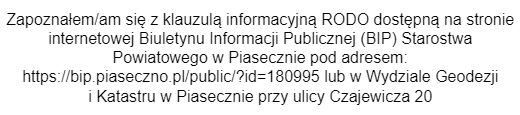 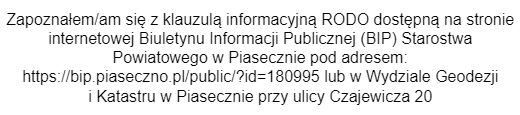 11. Dodatkowe wyjaśnienia i uwagi wnioskodawcy*11. Dodatkowe wyjaśnienia i uwagi wnioskodawcy*11. Dodatkowe wyjaśnienia i uwagi wnioskodawcy*11. Dodatkowe wyjaśnienia i uwagi wnioskodawcy*11. Dodatkowe wyjaśnienia i uwagi wnioskodawcy*11. Dodatkowe wyjaśnienia i uwagi wnioskodawcy*12. Imię i nazwisko oraz podpis wnioskodawcy1812. Imię i nazwisko oraz podpis wnioskodawcy1812. Imię i nazwisko oraz podpis wnioskodawcy1812. Imię i nazwisko oraz podpis wnioskodawcy18Przypisy:Przypisy:Informacje o aktualnie dostępnych materiałach powiatowego zasobu geodezyjnego i kartograficznego udostępnia organ prowadzący ten zasób.Szczegóły wniosku o udostępnienie mapy zasadniczej lub mapy ewidencji gruntów i budynków zawarte są w formularzu P1.Szczegóły wniosku o udostępnienie zbioru danych bazy danych ewidencji gruntów i budynków (EGiB) zawarte są w formularzu P2.Szczegóły wniosku o udostępnienie zbioru danych bazy danych geodezyjnej ewidencji sieci uzbrojenia terenu (GESUT) zawarte są w formularzu P3.Szczegóły wniosku o udostępnienie zbioru danych bazy danych obiektów topograficznych o szczegółowości zapewniającej tworzenie standardowych opracowań kartograficznych w skalach 1:500 - 1:5000 (BDOT500) zawarte są w formularzu P4.Szczegóły wniosku o udostępnienie rejestru cen nieruchomości zawarte są w formularzu P5.Szczegóły wniosku o udostępnienie raportów tworzonych na podstawie bazy danych EGiB zawarte są w formularzu P6.Szczegóły wniosku o udostępnienie innych materiałów zawarte są w formularzu P7.Dopuszczalne jest wskazanie tylko jednego celu.Zgodnie z art. 40a ust. 2 pkt 5 ustawy z dnia 17 maja 1989 r. – Prawo geodezyjne i kartograficzne (Dz. U. z 2021 r. poz. 1990, z późn. zm.).Dotyczy jednostek organizacyjnych wchodzących w skład systemu oświaty, o którym mowa w ustawie z dnia 14 grudnia 2016 r. – Prawo oświatowe (Dz. U. z 2023 r. poz. 900).Dotyczy uczelni w rozumieniu ustawy z dnia 20 lipca 2018 r. – Prawo o szkolnictwie wyższym i nauce (Dz. U. z 2023 r. poz. 742, z późn. zm.).Dotyczy podmiotów, o których mowa w art. 3 ust. 2 i 3 ustawy z dnia 24 kwietnia 2003 r. o działalności pożytku publicznego i o wolontariacie (Dz. U. z 2023 r. poz. 571).Dotyczy:podmiotów, o których mowa w art. 7 ust. 1 pkt 1, 2 i 4 – 7 ustawy z dnia 20 lipca 2018 r. – Prawo o szkolnictwie wyższym i nauce, oraz innych podmiotów posiadających siedzibę na terytorium Rzeczypospolitej Polskiej, będących organizacjami prowadzącymi badania i upowszechniającymi wiedzę w rozumieniu art. 2 pkt 83 rozporządzenia Komisji (UE) nr 651/2014 z dnia 17 czerwca 2014 r. uznającego niektóre rodzaje pomocy za zgodne z rynkiem wewnętrznym w zastosowaniu art. 107 i 108 Traktatu (Dz. Urz. UE L 187 z 26.06.2014, str. 1, z późn. zm.);podmiotów, o których mowa w art. 3 ust. 2 i 3 ustawy z dnia 24 kwietnia 2003 r. o działalności pożytku publicznego i o wolontariacie.Dotyczy służb specjalnych w rozumieniu art. 11 ustawy z dnia 24 maja 2002 r. o Agencji Bezpieczeństwa Wewnętrznego oraz Agencji Wywiadu (Dz. U. z 2022 r. poz. 557 z późn. zm.).Lub jednostki organizacyjnej, która w imieniu organu prowadzi państwowy zasób geodezyjny i kartograficzny.Dotyczy tylko przypadków, gdy wybrano odbiór osobisty lub wysyłkę pod wskazany adres.Podpis własnoręczny; w przypadku składania wniosku w postaci elektronicznej: kwalifikowany podpis elektroniczny, podpis osobisty albo podpis zaufany; w przypadku składania wniosku za pomocą systemu teleinformatycznego, o którym mowa w przepisach wydanych na podstawie art. 40 ust. 8 ustawy z dnia 17 maja 1989 r. – Prawo geodezyjne i kartograficzne, identyfikator umożliwiający weryfikację wnioskodawcy w tym systemie.* Informacja nieobowiązkowa.** Przy odbiorze osobistym lub wysyłce pod wskazany adres, gdy łączna wielkość udostępnianych danych elektronicznych nie przekracza 4 GB, koszt nośnika jest już uwzględniony w opłacie. W przypadku danych od 4 GB do 20 GB pobiera się opłatę ryczałtową w wysokości 5 zł za użycie nośników danych elektronicznych, chyba że wnioskodawca dostarczy nośnik danych. Dane powyżej 20 GB mogą być udostępniane po dostarczeniuprzez wnioskodawcę odpowiedniego nośnika danych.Wyjaśnienia:Wyjaśnienia:W formularzach można nie uwzględniać oznaczeń kolorystycznych.Pola formularza można rozszerzać w zależności od potrzeb. Do formularza papierowego można dołączyć załączniki zawierające informacje, których nie można było zamieścić w formularzu.